Государственное бюджетное профессиональное образовательное учреждение «Новгородский областной колледж искусств                         им. С.В. Рахманинова»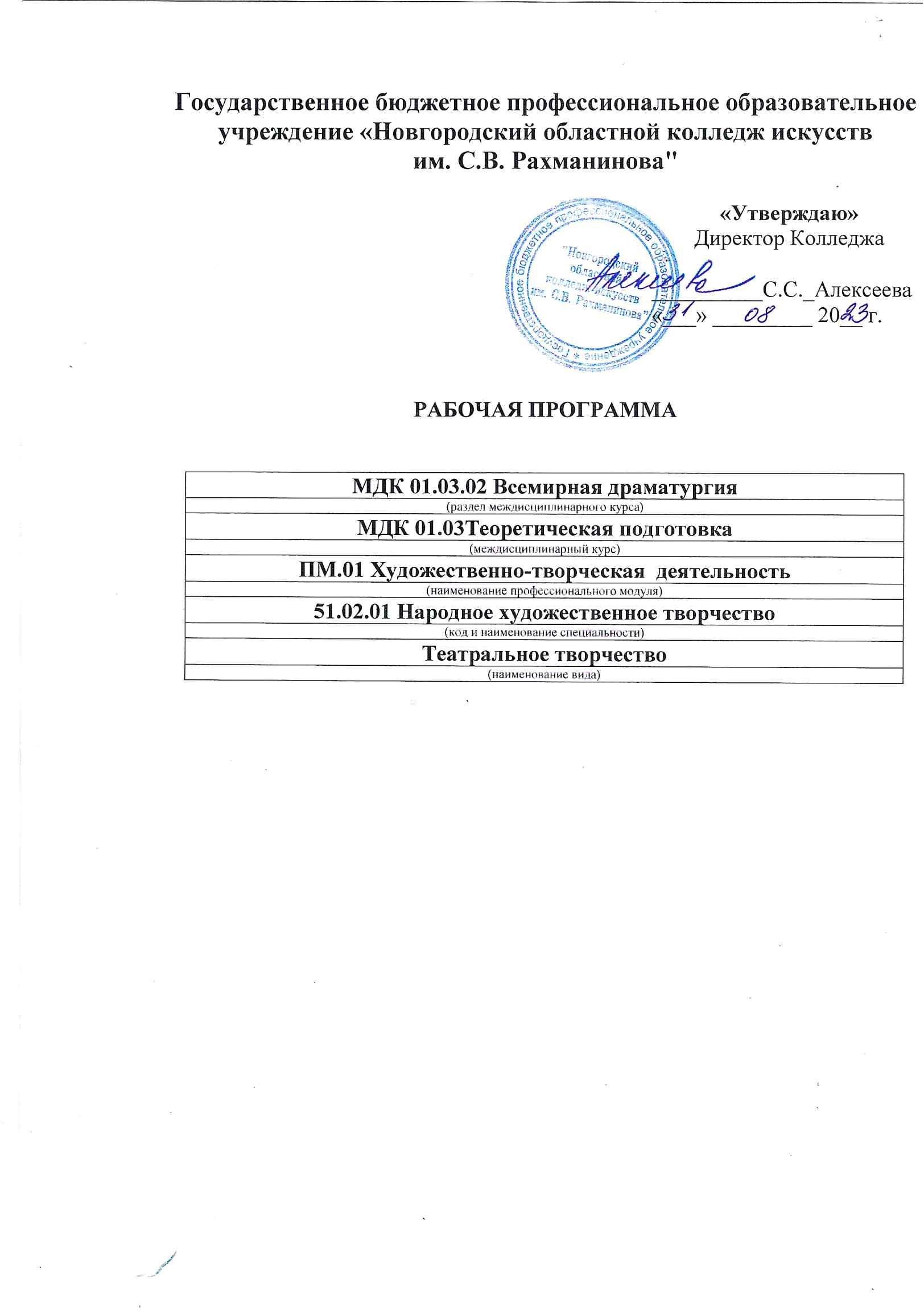 Рабочая программаПринята на заседании Предметно-цикловой комиссииПротокол №1 от «31»08 2023г.Рабочая программа курса практики ПДП.00 Производственная практика (преддипломная)  составлена в соответствии с федеральным государственным образовательным стандартом СПО специальности 54.02.02  "Декоративно-прикладное искусство и народные промыслы" (по видам), утверждённым приказом Министерства образования и науки РФ от 27 октября 2014 г. N 1389«Согласовано»Заместитель директора по учебной и организационно-методической работе:СодержаниеПояснительная записка1.1 Область применения программыПДП.00 Производственная практика (преддипломная) является частью основной образовательной программы в соответствии с ФГОС по специальности СПО 54.02.02 «Декоративно-прикладное искусство и народные промыслы» (по видам) углубленной подготовки, утверждённым приказом Министерства образования и науки РФ от 27 октября 2014 г. N 1389 в части освоения основного вида профессиональной деятельности. Представляет собой вид учебных занятий, обеспечивающих практико-ориентированную подготовку учащихся. В ходе исполнительской практики учащиеся осуществляют творческую и исполнительскую деятельность, включающую в себя изготовление современных изделий художественного ткачества с применением технологий, изученных учащимися за три года обучения в колледже. Художник-мастер, преподаватель готовится к следующим видам деятельности: -Творческая и исполнительская деятельность (изготовление изделий декоративно-прикладного искусства индивидуального и интерьерного назначения).-Производственно-технологическая деятельность (изготовление бытовых предметов прикладного характера на традиционных художественных производствах, в организациях малого и среднего бизнеса).-Педагогическая деятельность (учебно-методическое обеспечение образовательного процесса в детских школах искусств, детских художественных школах, других учреждениях дополнительного образования, в общеобразовательных учреждениях, учреждениях СПО). Художник-мастер, преподаватель должен обладать общими компетенциями, включающими в себя способность:ОК 1. Понимать сущность и социальную значимость своей будущей профессии, проявлять к ней устойчивый интерес.ОК 2. Организовывать собственную деятельность, определять методы и способы выполнения профессиональных задач, оценивать их эффективность и качество.ОК 3. Решать проблемы, оценивать риски и принимать решения в нестандартных ситуациях.ОК 4. Осуществлять поиск, анализ и оценку информации, необходимой для постановки и решения профессиональных задач, профессионального и личностного развития.ОК 5. Использовать информационно-коммуникационные технологии для совершенствования профессиональной деятельности.ОК 6. Работать в коллективе, обеспечивать его сплочение, эффективно общаться с коллегами, руководством, потребителями.ОК 7. Ставить цели, мотивировать деятельность подчиненных, организовывать и контролировать их работу с принятием на себя ответственности за результат выполнения заданий.ОК 8. Самостоятельно определять задачи профессионального и личностного развития, заниматься самообразованием, осознанно планировать повышение квалификации.ОК 9. Ориентироваться в условиях частой смены технологий в профессиональной деятельности.Художник-мастер, преподаватель должен обладать профессиональными компетенциями, соответствующими видам деятельности:Творческая и исполнительская деятельность.ПК 1.1. Изображать человека и окружающую предметно-пространственную среду средствами академического рисунка и живописи.ПК 1.2. Создавать художественно-графические проекты изделий декоративно-прикладного искусства индивидуального и интерьерного значения и воплощать их в материале.ПК 1.3. Собирать, анализировать и систематизировать подготовительный материал при проектировании изделий декоративно-прикладного искусства.ПК 1.4. Воплощать в материале самостоятельно разработанный проект изделия декоративно-прикладного искусства (по видам).ПК 1.5. Выполнять эскизы и проекты с использованием различных графических средств и приемов.ПК 1.6. Самостоятельно разрабатывать колористические решения художественно-графических проектов изделий декоративно-прикладного и народного искусства.ПК 1.7. Владеть культурой устной и письменной речи, профессиональной терминологией.Производственно-технологическая деятельность.ПК 2.1. Копировать бытовые изделия традиционного прикладного искусства.ПК 2.2. Варьировать изделия декоративно-прикладного и народного искусства с новыми технологическими и колористическими решениями.ПК 2.3. Составлять технологические карты исполнения изделий декоративно-прикладного и народного искусства.ПК 2.4. Использовать компьютерные технологии при реализации замысла в изготовлении изделия традиционно-прикладного искусства.ПК 2.5. Планировать работу коллектива исполнителей и собственную деятельность.ПК 2.6. Контролировать изготовление изделий на предмет соответствия требованиям, предъявляемым к изделиям декоративно-прикладного и народного искусства.ПК 2.7. Обеспечивать и соблюдать правила и нормы безопасности в профессиональной деятельности.Педагогическая деятельность.ПК 3.1. Осуществлять педагогическую и учебно-методическую деятельность в образовательных организациях дополнительного образования детей (детских школах искусств по видам искусств), общеобразовательных организациях, профессиональных образовательных организациях.ПК 3.2. Использовать знания в области психологии и педагогики, специальных и теоретических дисциплин в преподавательской деятельности.ПК 3.3. Использовать базовые знания и практический опыт по организации и анализу образовательного процесса, методике подготовки и проведения урока.ПК 3.4. Использовать индивидуальные методы и приемы работы с учетом возрастных, психологических и физиологических особенностей обучающихся.ПК 3.5. Планировать развитие профессиональных умений обучающихся.ПК 3.6. Применять классические и современные методы преподавания, анализировать особенности отечественных и мировых художественных школ.Этот вид практики направлен на расширение круга навыков и умений, углубление знаний, полученных в результате изучения МДК 0.2.01 «Технология исполнения изделий декоративно-прикладного искусства» и МДК 01.01 «Художественное проектирование изделий декоративно-прикладного  и народного искусства» в рамках профессиональных модулей углубленной подготовки. Практика для получения первичных профессиональных навыков имеет важное значение для повышения качества профессиональной подготовки будущего художника – мастера, преподавателя художественного ткачества, так как в ходе ее углубляются и закрепляются знания, умения и навыки, приобретенные учащимися на первом и втором году обучения. Область профессиональной деятельности выпускников:- художественное проектирование и изготовление изделий декоративно-прикладного искусства; - художественное образование в детских школах искусств, детских художественных школах, других учреждениях дополнительного образования, общеобразовательных учреждениях, учреждениях СПО.1.2 Место дисциплины в структуре программы подготовки специалистов среднего звенаПДП.00 «Производственная практика (преддипломная)Исполнительская практика» в структуре основной профессиональной образовательной программы. Цель и задачи курса практикиЦель:Производственная практика (преддипломная) ставит своей целью предоставить учащимся возможность самостоятельного использования в практической деятельности художника - мастера декоративно-прикладного искусства и народных промыслов (по видам) «Художественная керамика» комплекса знаний и практических умений, полученных учащимися в процессе овладения учебным материалом всех изученных дисциплин по специальности 54.02.02 «Декоративно-прикладное искусство и народные промыслы» (по видам) «Художественное ткачество и ковроткачество».Производственная практика (преддипломная) для учащихся, обучающихся по специальности 54.02.02 «Декоративно-прикладное искусство и народные промыслы» (по видам) «Художественная керамика» с получением квалификации художник-мастер, преподаватель, выдвигает перед учащимися следующие задачи:Задачи:1. изучение возможностей индивидуальной и коллективной творческой деятельности в современном декоративно-прикладном искусстве и народных промыслах;2. закрепление знаний о художественно-стилистических традициях центров народного декоративно-прикладного искусства России, особенностях развития современного прикладного искусства;3. совершенствование самостоятельного проектирования изделий декоративно-прикладного искусства  и народных промыслов, отвечающих современным социально-экономическим и эстетическим требованиям;4. сбор, анализ и систематизация подготовительного материала при проектировании изделий декоративно-прикладного искусства;5. выполнение эскизов и проектов с использованием различных графических средств и приемов;6. самостоятельная разработка колористических решений художественно-графических проектов изделий декоративно-прикладного и народного искусства.3. Требования к уровню освоения содержания курса.В результате изучения профессионального модуля обучающийся должен:иметь практический опыт:копирования и варьирования исторических и современных образцов декоративно-прикладного искусства; материального воплощения самостоятельно разработанных проектов изделий декоративно-прикладного искусства; применения технологических и эстетических традиций при исполнении современных изделий декоративно-прикладного искусства;знать:физические и химические свойства материалов, применяемых при изготовлении изделий декоративно-прикладного искусства;технологический процесс изготовления изделия декоративно-прикладного искусства;художественно-технические приемы исполнения изделий декоративно-прикладного искусства;специфику профессионального материального воплощения авторских проектов изделий декоративно-прикладного искусства;правила техники безопасности при изготовлении изделия декоративно-прикладного искусства;уметь:выполнять изделия декоративно-прикладного искусства на высоком профессиональном уровне;применять знания и навыки в области материаловедения, специальной технологии, исполнительского мастерства в процессе копирования, варьирования и самостоятельного выполнения изделий декоративно-прикладного искусства.- адаптироваться к условиям работы в художественно-творческом коллективе.Рабочая программа составлена в соответствии с рабочей программой воспитания и календарным планом воспитательной работы http://noki53.ru/about/programma-vospitaniya.phpОбразовательная деятельность при освоении образовательной программы или отдельных ее компонентов организуется в форме практической подготовки. Образовательная деятельность при освоении образовательной программы или отдельных ее компонентов организуется с использованием средств электронного обучения, с применением дистанционных образовательных технологий:- тестирующие системы (НЭШ)- информационно-справочные системы- учебные базы данных (библиотека колледжа: электронный читальный зал Президентской библиотеки имени Б.Н.Ельцина)- электронные энциклопедии (библиотека колледжа: электронный читальный зал Президентской библиотеки имени Б.Н.Ельцина)- справочники (библиотека колледжа: электронный читальный зал Президентской библиотеки имени Б.Н.Ельцина),- электронные дидактические материалы, -образовательные видеофильмы,-фоторепродукции картин, памятников архитектуры и скульптуры, фотоизображения окружающего мира (природы и общества) и т.п.- презентации.В зависимости от целей занятий могут использоваться электронная почта, социальные сети, мессенджеры.В результате освоения основной профессиональной рабочей программы по специальности 54.02.02 «Декоративно-прикладное искусство и народные промыслы» (по  видам), выпускник должен быть готов использовать актуальные передовые технологии при реализации  творческого замысла художественного произведения. 4. Структура учебной дисциплины (междисциплинарного курса, практики).4.1 Объём времени, выделяемый на МДК, дисциплиныСпециальность –54.02.02 «Декоративно – прикладное искусство и народные промыслы» (по видам) «Художественное ткачество и ковроткачество».Форма обучения – очная, 4курс ,8 семестр,  4 недели. Объём курса практики составляет 144 часа.4.2 Тематический планСпециальность –54.02.02 «Декоративно – прикладное искусство и народные промыслы» (по видам) «Художественное ткачество и ковроткачество».Тематический план4.3 Распределение учебной нагрузки по семестрам Производственная (преддипломная) практика проводится концентрированно на 4 курсе, 8 семестре под руководством преподавателя и призвана обеспечить подготовку к государственной (итоговой) аттестации.ПДП.00 Производственная практика (преддипломная) – составляет 144 часа, время изучения - 8 семестр, 4 курс.5. Содержание дисциплины и требования к формам и содержанию текущего, промежуточного, итогового контроля (программный минимум, зачетно-экзаменационные требования).  5.1. Содержание практикиСодержание практики:В процессе прохождения производственной практики (преддипломной) учащиеся, обучающие по специальности 54.02.02 «Декоративно-прикладное искусство и народные промыслы» (по видам) «Художественная керамика», осуществляют индивидуальную или коллективную творческую  деятельность, которая включает различные направления проектно-исполнительского творчества, определение уровня эстетических и экономических требований современного общества.Организация практики предусматривает активный творческий процесс, который позволяет студенту добиться наиболее высокого результата в декоративно-прикладной деятельности. Практика имеет два основных направления:исследовательское – сбор, анализ и систематизация аналогового материала:анализ специфики выразительных средств и возможностей студента при создании художественного образа изделия или коллекции;формирование задач предпроектного исследования: концепция, анализ художественно - конструкторской или архитектурной ситуации, композиционное решение, колористический анализ;учет технологических особенностей обработки материала, характера используемых текстильных материалов;систематизация и обработка материала пояснительной записки к выпускной квалификационной работе.исполнительско - подготовительное воплощение художественного замысла в эскизах, расчетах и виртуальной модели:выполнение эскизов композиционного, цветового решения проектируемого изделия или коллекции изделий;вписывание объекта проектирования (изделия) в среду, графический поиск элементов и деталей пространственной композиции,исполнение  эскиза проекта выпускной квалификационной работы;выполнение картона и т.д. по предварительным расчетам изделий.подготовка технологических материалов, необходимых для выполнения выпускной квалификационной работы: пряжи разных составов и другие вспомогательные материалы, а также подачу изделий, инструменты и оборудование.На аудиторном занятии озвучиваются цели и задачи практики, обсуждается концепция работы. Определяется направление поиска, методика проведения анализа и систематизации аналоговых материалов для решения темы выпускной квалификационной работы, анализируются возможности практиканта в создании художественного образа. Формируется общая концепция выпускной квалификационной работы, определяется предварительная тема.Для самостоятельной работы ставится задача – сбор теоретического и аналогового материала по предварительным вариантам темы выпускной квалификационной работы. Производя выбор темы, студент должен учитывать технологические и конструктивные особенности материала и технологии изделия, выбранного к проектированию. В процессе работы все материалы поиска фиксируются в графическом или электронном виде.Практическое исполнениеСобранный аналоговый и теоретический материал систематизируется, анализируется, и выполняются графические эскизы визуального ряда. Анализируются средства, качества и приемы композиции, используемые в работе над эскизами выпускной квалификационной работы:целостность;доминантность;пропорциональность;стилистика и выразительность;колорит.Определенный практикантом ряд требований к художественному образу будущего изделия (комплекта изделий) зафиксировать в виде таблицы или описания в свободной форме. Выверяются соотношения форм и масс композиции, пропорциональность частей и целого. Определяется стилистика произведения и среды его использования. Выполняется колористический анализ объекта и пространства среды, рассмотрение предварительных вариантов эскизов на консультации с руководителем практики.Техническое задание выполняется в случае утилитарного назначения объекта проектирования и включает в себя технологические характеристики и нормативы, ГОСТы.Анализ архитектурной ситуации необходим, если объект проектирования планируется в конкретную среду интерьера или экстерьера и содержит эскизы плана, фасадов и перспективы.Оформляются аналоги, эскизы, теоретическое обоснование темы. Защита темы (реферата) студентом происходит перед комиссией из числа приглашенных членов ПЦК.5.2. Требования к формам и содержанию итогового контроля.Текущий контроль стимулирует регулярную, напряженную и целенаправленную работу учащихся, активизирует их познавательную деятельность, определяет уровень овладения умениями самостоятельной работы.Итоговый контроль  направлен на проверку конечных результатов обучения дисциплине, овладение учащимися системы знаний, умений и навыков. Он осуществляется на семинарах и государственных экзаменах, защите дипломного проекта.Результаты контроля знаний и умений учащихся выражается в оценке. Оценка-это определение и выражение в условных знаках, а также в оценочных суждениях преподавателя степени усвоения знаний и умений, установленных программой по пятибалльной системе. Оценка имеет большое образовательное и воспитательное значение, организующее воздействие.Учащийся должен уметь использовать приобретенные знания и умения в практической деятельности и повседневной жизни для: выбора путей своего культурного развития; организации личного и коллективного досуга; выражения собственного суждения о произведениях классики и современного искусства; самостоятельного художественного творчества;Собирать, анализировать и систематизировать подготовительный материал для проектирования изделий декоративно-прикладного искусства. Владеть культурой устной и письменной речи, профессиональной терминологией.Копировать изделия традиционного прикладного искусства.Варьировать изделия декоративно-прикладного и народного искусства с новыми технологическими и колористическими решениями.Порядок формирования оценок1 Преддипломная практика оценивается через сдачу отчета по практике изащиту проделанной работы максимальной оценкой 5 баллов («100% успеха»).2 Оценка выставляется ведущим преподавателем (руководителем практики).Руководителю практики предоставляется право задавать дополнительные вопросы в рамках программы.3 Неявка студента на текущий контроль в установленный срок без уважительной причины является прогулом, не вовремя сданный отчет по практике оценивается на 1 балл ниже.4 Повторная сдача отчета по практике с целью повышения оценки неразрешается.6. Условия реализации программы дисциплины 6.1 Учебно-методическое и информационное обеспечение практики54.02.02 «Декоративно-прикладное искусство и народные промыслы» (по видам). Вид - «Художественное ткачество и ковроткачество».Специальность – Художник-мастер, преподаватель. Форма обучения – очная,   всего часов – 144 часа. Основные источники:Дворкина И. Гобелен за десять вечеров. М:Культура и традиции, 1998 Иерусалимская А.А. Словарь текстильных терминов. СПб: Государственный Эрмитаж, 2005Осипова Е.И. ТКАЧЕСТВО Новгородские традиции и современность. М: Издательский Дом «Художественная школа», 2009Савицкая В. Превращения шпалеры. М: Галарт,1995Хромова  С.А. Ремесло и рукоделие. Гобелены. М: Профиздат,2008Улица Гобеленов.-Вира-М.: 2008Лещенко Т.А. Нетканый гобелен.-М.: 2005.Козлов, В.Н. Художественное оформление текстильных изделий: Учебник -М.: Л. и П.П.,2005 Иттен И. Искусство цвета. Учебник-М.: Д. Андронов,2004Вийранд Т.О. Молодежи об искусстве.-Т.:Кунст.,2001Дополнительные источники:Акунова Л.Ф. ,Крапивин В.А. Технология производства и декорирования художественных изделий. М. 2010Бохан М. Необычный гобелен. Сумки, пояса, игрушки. М: АстПресс, 2010Уталишвили Н. Эксклюзивный гобелен. Техника, приемы, изделия. М: АСТ-Пресс, 2009Хлопцева Е.В. Гобелен:  Это модно. Сумки, пояса, панно. Изд.: Феликс, 2007 Русские орнаменты ∕ Сост. и авт. предис. В.И.Ивановская. – М. :Издательство В.Шевчук, 2008– 223с.: ил. – (Орнаменты).Обеспечение дисциплины учебными изданиями6.2 Требования к материально – техническому обеспечениюМатериально-техническое обеспечение курсаДля прохождения производственной практики по профилю специальности студенту необходимо рабочее место в производственных или учебных мастерских, где проходит практика, содержащие:Производственная практика (преддипломная) обеспечивает подготовку и защиту выпускной квалификационной работы. Реализация производственной практики (преддипломной) должна обеспечиваться доступом каждого учащегося к базам данных и библиотечным фондам, формируемым по полному перечню дисциплин, междисциплинарных курсов основной профессиональной образовательной программы. Во время самостоятельной разработки дипломного проекта, учащиеся должны быть обеспечены доступом к сети интернет. Каждый учащийся должен быть обеспечен не менее чем одним учебным печатным и/или электронным изданием по каждой дисциплине профессионального цикла и одним учебно-методическим печатным и/или электронным изданием по каждому междисциплинарному курсу (включая электронные базы периодических изданий).Для прохождения преддипломной практики студенту необходимо рабочее место в производственных или учебных мастерских, где проходит практика, содержащие:- столы - стеллажи для хранения работ;- специальное оборудование для ткацких мастерских:-станки ткацкие;-ткацкие рамы;- материалы: пряжа, волокнистые материалы. - рабочие места в компьютерных классах, читальном зале библиотеки, оборудованные выходом в Интернет, сканерами, принтерами.Книги, альбомы, журналы, учебная литература в читальном зале библиотеки, примерные работы по проектированию, фрагменты литературы по истории и теории декоративно-прикладного искусства и народным промыслам.Помещения, где установлено оборудование для занятий должно отвечать нормам организации керамической мастерской. Все оборудование, используемое при реализации модуля должно эксплуатироваться в соответствии с инструкциями по технике безопасности и эксплуатации. Помещения должны иметь естественное и искусственное освещение.7. Методические рекомендации преподавателямПроизводственная практика (преддипломная) является обязательным разделом ОПОП. Она представляет собой вид учебных занятий, обеспечивающих практико-ориентированную подготовку обучающихся.Данный вид практики направлен на расширение круга навыков и умений, углубление знаний, полученных в результате изучения МДК в рамках профессиональных модулей углубленной подготовки.Производственная практика (преддипломная) включена в завершающий этап обучения и проводится после освоения МДК в рамках профессиональных модулей углубленной подготовки. Организация практики предусматривает активный творческий процесс, который позволяет студенту добиться наиболее высокого результата в декоративно-прикладной деятельности. Практика имеет два основных направления:исследовательское – сбор, анализ и систематизация аналогового материала:анализ специфики выразительных средств и возможностей студента присоздании художественного образа изделия или коллекции; - формирование задач предпроектного исследования:концепция, анализ художественно - конструкторской или архитектурной ситуации, композиционное решение, колористический анализ;учет технологических особенностей обработки материала, характера используемых текстильных материалов;-систематизация и обработка материала пояснительной записки к выпускной квалификационной работе.-исполнительско - подготовительное воплощение художественного замысла в эскизах, расчетах и виртуальной модели:-выполнение эскизов композиционного, цветового решения проектируемого изделия или коллекции изделий;-вписывание объекта проектирования (изделия) в среду, графический поиск элементов и деталей пространственной композиции, исполнение виртуальной модели или эскиза проекта выпускной квалификационной работы;-выполнение картона и т.д. по предварительным расчетам изделий.Подготовка технологических материалов, необходимых для выполнения выпускной квалификационной работы: глиняные массы, глазурные пробы и другие вспомогательные материалы, а также подачу керамических изделий, инструменты и оборудование.На аудиторном занятии озвучиваются цели и задачи практики, обсуждаетсяконцепция работы. Определяется направление поиска, методика проведения анализа и систематизации аналоговых материалов для решения темы выпускной квалификационной работы, анализируются возможности практиканта в создании художественного образа. Формируется общая концепция выпускной квалификационной работы, определяется предварительная тема. Для самостоятельной работы ставится задача – сбор теоретического и аналогового материала по предварительным вариантам темы выпускной квалификационной работы. Производя выбор темы, студент должен учитывать технологические и конструктивные особенности материала и технологии изделия, выбранного к проектированию. В процессе работы все материалы поиска фиксируются в графическом или электронном виде.Производственная практика (преддипломная) проводится концентрированно на 4 курсе,8 семестре под руководством преподавателя и призвана обеспечить подготовку к государственной (итоговой) аттестации.ПДП.00 – Производственная практика (преддипломная) составляет 144 часа, время изучения - 8 семестр, 4 курс.8.Методические рекомендации по организации самостоятельной работы студентовСтуденты в ходе выполнения самостоятельной работы должны руководствоваться ориентировочной основой деятельности на каждом этапе:1 этап – определить цели самостоятельной работы;2этап–конкретизировать познавательные (практические или проблемные) задачи;3 этап – оценить собственную готовность к самостоятельной работе по решению познавательных задач;4 этап – выбрать оптимальный способ действий (технологии, методы и средства), ведущий к поставленной цели через решение конкретных задач; 5 этап – спланировать (самостоятельно или с помощью преподавателя) программу самостоятельной работы;6 этап – реализовать программу самостоятельной работы;7этап–проанализировать и сделать выводы по результатам самостоятельной работы.10 Перечень основной и дополнительной учебной литературы, необходимой для освоения дисциплиныОсновная литература1 Варава, Л. В. Декоративно-прикладное искусство. Современная энциклопедия. Художественная обработка камня, кожи, металла. Художественная эмаль, литье, керамика. Мозаика из дерева. Точение по гипсу / Л. В. Варава. – Ростов-на-Дону : Феникс ; Донецк : Кредо, 2007 – 304 с. : ил. – (Город мастеров).2 Величко, Н. К. Русская роспись : техника, приемы, изделия / Н. К. Величко. – Москва : АСТ - ПРЕСС : Книга, 2010 – 224 с. : ил.3 Голубева, Ольга Леонидовна. Основы композиции : учебник / О. Л. Голубева. – 3-е изд. – Москва : Сварог и К, 2008 – 144 с4 Молотова, В. Н. Декоративно-прикладное искусство / В. Н. Молотова. – 2-е изд. Москва : Форум, 2010 – 288 с.5 Поверин, А. И. Художественные стили в керамике (алгебра гармонии) : учеб. пособие /А. И., Поверин. – Москва : МГУКИ, 2010 – 139 с.6 Фишер, Д. Расписываем керамику : пер. с англ. / Д. Фишер. – Москва : АСТ : Астрель, 2008 – 64 с.7 Художественные ремесла и рукоделия России : библиогр. путеводитель / Российская гос. библиотека ; сост. И. В. Еремина, С. И. Коровицына. – Москва : Пашков дом, 2008 – 392 с.Доступно в ЭБС «IPRbooks»1 Бадян, В. В. Основы композиции : учеб. пособие для вузов / В. В. Бадян, В. И.Денисенко. – Москва : Академический проект, 2015 – 224 с.2 Горохов, В. Е. Композиция в керамике : учеб. пособие / В. Е. Горохов. – Минск : Высшая школа, 2009 – 95 с.3 Миненко, Л. В. Декоративно-прикладное искусство и народные художественные промыслы в структуре традиционной культуры России и художественные промыслы Западной Сибири : учеб. пособие / Л. В. Миненко. – Кемерово : КемГУКИ, 2006 – 111с.4 Основы декоративно-прикладного искусства : учеб. пособие / сост. Е. С. Арсланова. –Комсомольск-на- Амуре, 2011 – 203 с.5 Соколов, М. В. Декоративно-прикладное искусство : учеб. пособие / М. В. Соколов, М. С. Соколова. – Москва : Владос, 2013 – 399 с.6 Титов, В. И. Теория и история народного декоративно-прикладного творчества : учеб. пособие для студентов вузов / В. И. Титов. – Челябинск : ЧГИК, 2006 – 208 с.7 Ткаченко, Л. А. Художественная керамика Западной Сибири на рубеже ХХ-XXI веков / Л. А. Ткаченко. – Кемерово : КемГУКИ, 2012 – 160 с.Дополнительная литература1 Августинник, А. И. Керамика / А. И. Августинник – Москва : Госстойиздат построительным материалам, 1957 – 484 с.2 Алексахин, Н. Н. Художественные промыслы России : учеб. пособие / Н. Н.Алексахин. – Москва : Народное образование : НИИ школьных технологий, 2005 –174, [2] с.3 Гзовская, О. Л. О воспитании художественного вкуса при создании керамическихпроизведений / О. Л. Гзовская // Изобразительное искусство в школе. – 2004 – № 3 –С. 70–71.4 Евсеев, И. С. Роспись посуды и аксессуаров : издания для досуга / И. С. Евсеев. –Ростов-на-Дону : Феникс, 2006 – 253 с.5 Захаров, А. И. Конструирование керамических изделий: учеб. пособие / РХТУ им. Менделеева / А. И. Захаров – Москва, 2004 – 196 с.6 Лукич, Г. Е. Конструирование художественных изделий из керамики / Г. Е. Лукич –Москва : Высшая школа, 1979 – 182 с.7 Малолетков, В. О портрете в современной российской декоративной керамике: изтворческой практики / В. Малолетков // Архитектура : Строительство. Дизайн. –2009 – № 1 – С. 61 – 658 Молотова, В. Н. Декоративно-прикладное искусство / В. Н. Молотова. – 2-е изд. –Москва: Форум, 2010 – 288 с.9 Фишер, Д. Расписываем керамику: / Д. Фишер; пер. с англ.. – Москва : АСТ: Астрель, 2008 – 64 с. : ил. – (Библиотека художника).Перечень ресурсов информационно-телекоммуникационной сети «Интернет»(далее – сеть «Интернет»), необходимых для освоения дисциплиныКонструирование керамических изделий[Электронный ресурс]. URL: http://www.ceramistam.ru/2Вопросыформообразованиякерамики[Электронный ресурс].– URL: http://ceramgzhel.ru/3Технология керамики [Электронный ресурс]. – URL: http://www.portalkeramiki.ru/ПДП.00 Производственная практика (преддипломная)(наименование профессионального модуля, цикла)ПДП.00 Производственная практика (преддипломная)(наименование мдк, дисциплина)54.02.02  "Декоративно-прикладное искусство и народные промыслы" (код и наименование специальности)Вид: "Художественное ткачество и ковроткачество"(наименование вида)Председатель ПЦКРазработчикиСполохова Ю.В.Четвериков К.В.Четверикова Н.В.   (подпись)                                        (расшифровка) (подпись)                                        (расшифровка)«___»_______202_г.«___»_______202_г.С.Н.Зимнева(подпись)(расшифровка)«___»_______202_г.«___»_______202_г.Пояснительная записка1.1 Область применения программы1.2 Место дисциплины в структуре программы подготовки специалистов среднего звена      4 стр.2. Цели и задачи дисциплины (междисциплинарного курса, практики).       7 стр.3. Требования к уровню освоения содержания курса.        7 стр4. Структура учебной дисциплины (междисциплинарного курса, практики).4.1 Объём времени, выделяемый на МДК, дисциплины4.2 Тематический план4.3 Распределение учебной нагрузки по семестрам9 стр.5. Содержание дисциплины и требования к формам и содержанию текущего, промежуточного, итогового контроля (программный минимум, зачетно-экзаменационные требования).  5.1. Содержание дисциплины 10 стр.5.2.Требования к формам и содержанию текущего, промежуточного, итогового контроля          10 стр.6. Условия реализации программы дисциплины6.1 Учебно-методическое и информационное обеспечение курса. 6.2 Требования к материально –техническому обеспечению         11 стр.7. Методические рекомендации преподавателям        12 стр.8. Методические рекомендации по организации самостоятельной работы студентов.          13 стр.9. Список литературы. (Основная литература, дополнительная литература, интернет-ресурсы) 13 стр.№ п/пРазделы (этапы) практикиВиды работы на практике, включая самостоятельную работу студентовФормы текущего контроля1Вводный урок. Постановка задач практики. Сборматериала (литература, аналоги).Рассмотрение предварительных вариантов эскизовПросмотр, Формат А4, в графике - не менее 10 листов2Графический анализ визуального ряда, аналогового материала,необходимых для решения темыдиплома.Анализ специфики выразительных средств и возможностей в создании художественного образа при создании эскизов.Просмотр, Формат А4, в графике - не менее 10 листов3Выбор темыдипломной работы, на основе собранного материала.Исследовательская работа (анализ источников, сбор аналогов), систематизация теоретическогоматериала, творческие поиски эскизной части работы.Просмотр, эскизы.4Формирование задачпредпроектного исследованияТехническое заданиеПросмотр, 1-3. Формат А4 - 1 лист5Поиск композиционного решения, анализ характеристик элементовкомпозиции..Разработка графических эскизов общей композицииПросмотр, Формат А46Выполнение эскизов цветового решения дипломной работы, колористическийанализ.Разработка колористических эскизов общей композицииПросмотр, Формат А4, в цвете - 1 лист7Вписывание объекта дипломной работы в среду (интерьера илиэкстерьера).Разработка графических эскизов общей композиции в среде.Просмотр, Формат А4, в графике не менее 2 листов8Графический поиск элементов и деталейкомпозиции.Разработка графических эскизов общей композицииПросмотр, Формат А4, в графике, - не менее 5листов9Исполнение макета дипломной работы вмасштабеПластическое моделирование.Просмотр, материал исполнения – навыбор).10Расчет усадок изделий.Конструктивный чертеж картона.Выполнение конструктивного чертежа   картона.Формат А2, в графике, в натуральную величину.11Подготовка материала для дипломнойпояснительной записки.Написание рефератаЗащита реферата12Подготовка материала для дипломнойработы.Замес глиняного теста, подбор глазурей, ангобов, оксидов и т. д.Просмотр13Анализ и просмотр выполненной работыСоставление отчета по преддипломной практике. Создание презентации,оформление работПросмотр14Защита практикиЗащита практикиПрезентацияИТОГЗачет с оценкойБиблиографическое описание изданияВид занятий, в котором используетсяЧисло обеспечиваемых часовКоличество экземпляровБиблиотека колледжа1. Гулевич – Линькова О.В.,Терентьева А.М. Практикум по основам теории декоративно – прикладного искусства / О.В.Гулевич – Линькова, А.М.Терентьева; Лекция, самост. работа Новгород: гос. ун-т им. Ярослава Лекция, Самост. работа Мудрого. Великий Новгород, 2009.Лекция, самост. работа612. Сурина. М.О., Сурин А.А. История образования и цветодидактики (история систем и методов обучения цвету). – М.; Ростов / Д: Издательский центр «Март», 2008. – 348, [1]с.: ил. – (Школа дизайна).Лекция, самост. работа613. Орнамент стиля ар деко. / Сост. и авт. предисл. В.И.Ивановская. – М.:Издательство В. Шевчук, 2008. – 207с.: ил. – (Орнаменты).Лекция, самост. работа614. Основы художественного ремесла: в 2 ч. Ч.1. Вышивка. Кружево. Худож. роспись тканей….Пособие для учителя ∕.Авт. коллектив: В.А.Барадулин, Н.Т.Климова, Л.А.Кожевникова и др.; Под ред.В.А.Барадулина и О.В.Танкус. – 2 – е изд., дораб. – М.: Просвещение, 2007. – 238с.Лекция, самост. работа615. Русские орнаменты ∕ Сост. и авт. предис. В.И.Ивановская. – М.:Издательство В.Шевчук,  2008 – 223с.: ил. – (Орнаменты).Лекция, самост. работа616. Стилизация природных форм в декоративно – прикладном искусстве: учеб. метод. пособие для студентов спец. «Изобраз искусство» / авт. – сост.Г.А. Поровская; Новгород, гос. ун-т им. Ярослава Мудрого, 2010. – 23, [1]с.: ил.Лекция, самост. работа61